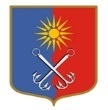 ОТРАДНЕНСКОЕ ГОРОДСКОЕ ПОСЕЛЕНИЕКИРОВСКОГО МУНИЦИПАЛЬНОГО РАЙОНА ЛЕНИНГРАДСКОЙ ОБЛАСТИСОВЕТ ДЕПУТАТОВЧЕТВЕРТОГО СОЗЫВАР Е Ш Е Н И Еот «19» декабря 2022 года № 72О проведении общественных обсуждений по проекту Правил благоустройства территории Отрадненского городского поселения Кировского муниципального района Ленинградской области В целях улучшения благоустройства, комфортности среды проживания и руководствуясь пунктом 19 части 1 статьи 14, статьями 45.1, 46, 47 Федерального закона от 06.10.2003 года № 131-ФЗ «Об общих принципах организации местного самоуправления в Российской Федерации», Приказом Министерства строительства и жилищно-коммунального хозяйства Российской Федерации от 29 декабря 2021 года № 1042/пр «Об утверждении методических рекомендаций по разработке норм и правил по благоустройству территорий муниципальных образований», в соответствии с решением совета депутатов МО «Город Отрадное» от 07.09.2018 года № 43 «Об утверждении Порядка организации и проведения общественных обсуждений, публичных слушаний по проектам муниципальных правовых актов по вопросам местного значения в области градостроительной деятельности на территории Отрадненского городского поселения Кировского муниципального района Ленинградской области» (с последующими изменениями), совет депутатов решил:1. Провести общественные обсуждения по проекту правил благоустройства Отрадненского городского поселения Кировского муниципального района Ленинградской области в период с 21 декабря 2022 года по 23 января 2023 года.2. Администрации МО «Город Отрадное» создать комиссию по принятию замечаний и предложений, а также учет поправок в проект правил благоустройства Отрадненского городского поселения Кировского муниципального района Ленинградской области (далее – Организатор общественных обсуждений).3. Поручить Организатору общественных обсуждений:3.1. Опубликовать оповещение о начале общественных обсуждений по проекту правил благоустройства Отрадненского городского поселения Кировского муниципального района Ленинградской области в сетевом издании «Отрадное вчера, сегодня, завтра» и на официальном сайте органов местного самоуправления МО «Город Отрадное» в сети Интернет не позднее 21 декабря 2022 года;3.2. Разместить проект правил благоустройства Отрадненского городского поселения Кировского муниципального района Ленинградской области, подлежащий рассмотрению на общественных обсуждениях, в сетевом издании «Отрадное вчера, сегодня, завтра», на официальном сайте органов местного самоуправления МО «Город Отрадное» в сети Интернет и на региональном портале государственных и муниципальных услуг не позднее 23 декабря 2022 года;3.3. Организовать проведение экспозиции по проекту правил благоустройства Отрадненского городского поселения Кировского муниципального района Ленинградской области, подлежащему рассмотрению на общественных обсуждениях, в здании администрации, расположенной по адресу: Ленинградская область, Кировский район, г. Отрадное, ул. Гагарина, д.1, не позднее 23 декабря 2022 года;3.4. Подготовить сводный текст вопросов и ответов на основании поступивших предложений и замечаний граждан;3.5. Подготовить протокол результатов общественных обсуждений и заключение о результатах общественных обсуждений;3.6. В срок до 24 января 2023 года опубликовать заключение о результатах общественных обсуждений.4. Настоящее решение вступает в силу со дня его официального опубликования и подлежит размещению на официальном сайте органов местного самоуправления МО «Город Отрадное» в сети Интернет.Глава муниципального образования                                             М.Г. Таймасханов   Разослано: совет депутатов, администрация, прокуратура, www.otradnoe-na-neve.ru, сетевое издание «Отрадное вчера, сегодня, завтра», ГУ ЛО «Государственный институт регионального законодательства».